Publicado en México D.F. el 09/10/2017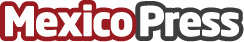 Groupon apoya la reconstrucción tras el terremotoGroupon México se une a la Fundación El Ambiente y Tú y a la Fundación Hogares por México, para beneficiar a las personas afectadas por los sismos recientes del 7 y 9 de septiembreDatos de contacto:Lina Nota de prensa publicada en: https://www.mexicopress.com.mx/groupon-apoya-la-reconstruccion-tras-el Categorías: Nacional Finanzas Sociedad Solidaridad y cooperación Consumo Ciudad de México http://www.mexicopress.com.mx